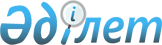 О внесении изменения в приказ исполняющего обязанности Министра по инвестициям и развитию Республики Казахстан от 20 января 2015 года № 21 "Об утверждении квалификационных требований и перечня документов, подтверждающих соответствие заявителя на осуществление деятельности по предоставлению услуг в области связи"Приказ Министра цифрового развития, инноваций и аэрокосмической промышленности Республики Казахстан от 22 февраля 2022 года № 58/НҚ. Зарегистрирован в Министерстве юстиции Республики Казахстан 23 февраля 2022 года № 26906
      Примечание ИЗПИ!      Порядок введения в действие см. п. 4.
      ПРИКАЗЫВАЮ:
      1. Внести в приказ исполняющего обязанности Министра по инвестициям и развитию Республики Казахстан от 20 января 2015 года № 21 "Об утверждении квалификационных требований и перечня документов, подтверждающих соответствие заявителя на осуществление деятельности по предоставлению услуг в области связи" (зарегистрирован в Реестре государственной регистрации нормативных правовых актов за № 10373) следующее изменение:
      Квалификационные требования и перечень документов, подтверждающих соответствие заявителя на осуществление деятельности по предоставлению услуг в области связи, утвержденные указанным приказом, изложить в новой редакции согласно приложению к настоящему приказу.
      2. Комитету телекоммуникаций Министерства цифрового развития, инновации и аэрокосмической промышленности Республики Казахстан обеспечить:
      1) государственную регистрацию настоящего приказа в Министерстве юстиции Республики Казахстан; 
      2) размещение настоящего приказа на интернет-ресурсе Министерства цифрового развития, инноваций и аэрокосмической промышленности Республики Казахстан;
      3) в течение десяти рабочих дней после государственной регистрации настоящего приказа представление в Юридический департамент Министерства цифрового развития, инноваций и аэрокосмической промышленности Республики Казахстан сведений об исполнении мероприятий, предусмотренных подпунктами 1) и 2) настоящего пункта.
      3. Контроль за исполнением настоящего приказа возложить на курирующего вице-министра цифрового развития, инноваций и аэрокосмической промышленности Республики Казахстан.
      4. Настоящий приказ вводится в действие по истечении шестидесяти календарных дней после дня его первого официального опубликования.
      "СОГЛАСОВАН"Комитет национальной безопасностиРеспублики Казахстан
      "СОГЛАСОВАН"Министерство национальной экономикиРеспублики Казахстан Квалификационные требования и перечень документов, подтверждающих соответствие заявителя на осуществление деятельности по предоставлению услуг в области связи
      Примечание:
      Созданные и удостоверенные электронной цифровой подписью в порядке, определенном Правилами документирования, управления документацией и использования систем электронного документооборота в государственных и негосударственных организациях, утвержденными постановлением Правительства Республики Казахстан от 31 октября 2018 года № 703. Форма сведений, содержащих информацию необходимую для осуществления деятельности по предоставлению услуг в области связи
      1. Для всех подвидов деятельности:1) Список квалифицированного состава технических руководителей и специалистов,имеющих соответствующее образование и опыт практической работыпо специальности не менее трех лет:фамилия, имя, отчество ___________________________________________;должность _____________________________________________________;номер и дата подписания приказа о назначении ________________________;стаж работы по специальности _____________________________________;специальность по образованию _____________________________________номер и дата выдачи диплома о высшем техническом образовании ________;номер и дата выдачи свидетельства или сертификата техническом образованиио прохождении курсов по подготовке и повышению квалификации в области связи______________________________________________________________.2) системы учета трафика, которая должна иметь систему измерения длительностисоединений и систему измерения передачи данных оператора связи, внесеннуюв реестр государственной системы обеспечения единства измерений Республики Казахстан,действующий сертификат поверки в соответствии с требованиями статей 17 и 19Закона Республики Казахстан "Об обеспечении единства измерений":номер и дата выдачи сертификата поверки __________________________.3) аппаратно-программных и технических средств для обеспечения проведенияоперативно-розыскных, контрразведывательных мероприятий на всех сетях связи,а также сбора и хранения в течение двух лет служебной информации об абонентахвсех сетей связи в соответствии с Законом Республики Казахстан "О связи":номер и дата выдачи сертификата соответствия _________________________;номер и дата выдачи акта ввода в эксплуатацию телекоммуникационного оборудованияс функциями проведения оперативно-розыскных, контрразведывательных мероприятий_______________________________________________________________.2. Для предоставления услуг спутниковой подвижной связи:земных станций спутниковой связи:номер и дата выдачи сертификата соответствия _____________________.
					© 2012. РГП на ПХВ «Институт законодательства и правовой информации Республики Казахстан» Министерства юстиции Республики Казахстан
				
      Министр цифрового развития,инноваций иаэрокосмической промышленностиРеспублики Казахстан 

Б. Мусин
Приложение
к приказу Министра
цифрового развития, инноваций и
аэрокосмической промышленности
Республики Казахстан
от 22 февраля 2022 года № 58/НҚУтверждены
приказом исполняющего
обязанности Министра
по инвестициям и развитию
Республики Казахстан
от 20 января 2015 года № 21
№ п\п
Квалификационные требования включают наличие:
Документы, подтверждающие соответствие заявителя квалификационным требованиям
Примечание
1
2
3
4
Для всех подвидов деятельности
Для всех подвидов деятельности
Для всех подвидов деятельности
Для всех подвидов деятельности
1.
квалифицированного состава технических руководителей и специалистов
форма сведений, содержащих информацию необходимую для осуществления деятельности по предоставлению услуг в области связи согласно приложению к настоящим квалификационным требованиям и перечню документов, подтверждающих соответствие заявителя на осуществление деятельности по предоставлению услуг в области связи (далее – форма сведений)
2.
системы учета трафика, которая должна иметь систему измерения длительности соединений и систему измерения передачи данных оператора связи, внесенную в реестр государственной системы обеспечения единства измерений Республики Казахстан, действующий сертификат поверки в соответствии с требованиями статями 17 и 19 Закона Республики Казахстан "Об обеспечении единства измерений"
выписка из реестра государственной системы обеспечения единства измерений Республики Казахстан
Проверяется с использованием электронного реестра "Средств измерений" 
2.
системы учета трафика, которая должна иметь систему измерения длительности соединений и систему измерения передачи данных оператора связи, внесенную в реестр государственной системы обеспечения единства измерений Республики Казахстан, действующий сертификат поверки в соответствии с требованиями статями 17 и 19 Закона Республики Казахстан "Об обеспечении единства измерений"
форма сведений
3.
аппаратно-программных и технических средств для обеспечения проведения оперативно-розыскных, контрразведывательных мероприятий на всех сетях связи, а также сбора и хранения в течение двух лет служебной информации об абонентах всех сетей связи в соответствии с Законом Республики Казахстан "О связи" 
форма сведений
Предоставляется электронная копия документа *
4.
средства телекоммуникаций (средства связи) на праве собственности и ином законном основании
копии документов, подтверждающих права собственности или договора аренды
Предоставляется электронная копия документа *
5.
центр управления на территории Республики Казахстан
копии документов, подтверждающих права собственности или иных законных основаниях
Предоставляется электронная копия документа *
Для предоставления услуг спутниковой подвижной связи
Для предоставления услуг спутниковой подвижной связи
Для предоставления услуг спутниковой подвижной связи
Для предоставления услуг спутниковой подвижной связи
6.
земных станций спутниковой связи
копии документов, подтверждающих права собственности
Предоставляется электронная копия документа *
6.
земных станций спутниковой связи
форма сведений
7.
технической готовности точек стыка с сетями телекоммуникаций иностранных операторов связи
копии соглашений или протоколов о намерениях, подтверждающих возможности сотрудничества с операторами спутниковой подвижной связи
Предоставляется электронная копия документа *
7.
технической готовности точек стыка с сетями телекоммуникаций иностранных операторов связи
письмо заявителя с подписью руководителя с указанием географических координат стыка с зарубежными операторами связи
Предоставляется электронная копия документа *
Для предоставления услуг сотовой связи
Для предоставления услуг сотовой связи
Для предоставления услуг сотовой связи
Для предоставления услуг сотовой связи
8.
разрешение на использование радиочастотного спектра и (или) положительное решение Межведомственной комиссии по радиочастотам Республики Казахстан по распределению радиочастот и (или) положительное решение конкурса (аукциона) по распределению частот и (или) договор совместного использования радиочастот, выделенных для оказания услуг сотовой связи
копия договора совместного использования радиочастот, выделенных для оказания услуг сотовой связи
Предоставляется электронная копия документа *
Для предоставления услуг междугородной телефонной связи
Для предоставления услуг междугородной телефонной связи
Для предоставления услуг междугородной телефонной связи
Для предоставления услуг междугородной телефонной связи
9.
магистральных линий связи
копии актов ввода в эксплуатацию или договоров купли-продажи магистральных линий связи
Предоставляется электронная копия документа *
10.
технической готовности подключения к системе централизованного управления сетями телекоммуникаций
письмо-согласование от Государственной технической службы
Предоставляется электронная копия документа *
Для предоставления услуг международной телефонной связи
Для предоставления услуг международной телефонной связи
Для предоставления услуг международной телефонной связи
Для предоставления услуг международной телефонной связи
11.
магистральных линий связи
копии актов ввода в эксплуатацию или договоров купли-продажи линий связи
Предоставляется электронная копия документа *
12.
информации по распределению пакетов акций (долей участия в уставном капитале) между акционерами (участниками) заявителя
копии учредительных документов заявителя и реестра держателей ценных бумаг (участников товарищества)
Предоставляется электронная копия документа *
13.
технической готовности точек стыка с сетями телекоммуникаций иностранных операторов связи
копии договоров или протоколов о намерениях, подтверждающих возможности сотрудничества с зарубежными операторами связи, для последующего осуществления обмена трафиком
Предоставляется электронная копия документа*
13.
технической готовности точек стыка с сетями телекоммуникаций иностранных операторов связи
письмо заявителя с подписью руководителя с указанием географических координат стыка с зарубежными операторами связи
Предоставляется электронная копия документа *
14.
технической готовности подключения к системе централизованного управления сетями телекоммуникаций
письмо-согласование от Государственной технической службы
Предоставляется электронная копия документа *Приложение
к Квалификационным
требованиям и перечню
документов, подтверждающих
соответствие заявителя
на осуществление деятельности
по предоставлению услуг
в области связи